2400 Park Avenue South – Suite 328, Minneapolis, Minnesota 55404; 612-353-51-Exclusive Sponsorship Opportunities$5,000 Platinum Sponsor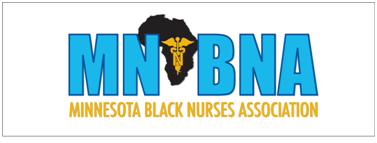 Full-page advertisement in the event bookletFormal on-stage sponsor recognition during programCompany name and logo displayed at sponsor tableTwo complimentary tables of eight with prominent seating$3,500 Gold SponsorFull-page advertisement in the event bookletFormal on-stage sponsor recognition during programCompany name and logo displayed at sponsor tableOne complimentary table of eight with prominent seating$2,500 Silver SponsorHalf-page advertisement in the event bookletFormal on-stage sponsor recognition during programCompany name and logo displayed at sponsor tableOne complimentary table of eight with prominent seating$1,500 Bronze SponsorHalf-page advertisement in the event bookletSponsor recognition during programCompany name and logo displayed at sponsor tableSix complimentary tickets$1,000 Blue SponsorA quarter-page advertisement in the event bookletSignage prominently displayed at eventFour complimentary ticketsIf you have questions, please contactSara Wiggins Houston, 218-310-7272        Norma Anderson, 763-438-4903              Shirlynn LaChapelle, 612-382-0431 Abiola Abu-Bakr; 612-670-3593Sponsorship Opportunities____ I would like to be a $5,000 Platinum Sponsor (Sixteen Complimentary Tickets = 2 Tables)____ I would like to be a $3,500 Gold Sponsor (Eight Complimentary Tickets = 1 Table)____ I would like to be a $2,500 Silver Sponsor (Eight Complimentary Tickets = 1 Table)____ I would like to be a $1,500 Bronze Sponsor (Six complimentary Tickets)____ I would like to be a $1,000 Blue Sponsor (Four Complimentary Tickets)Email info@mnbnassoc.org and provide attendees names I would like to donate a raffle item: ______________________________________ Value ___________I would like to purchase program advertisement for: ____  $250 for a full page    ____  $100 for a half page    ____  $50 for a quarter page   ____  $25 for a business cardPlease send copy ready information (your finished ad as a TIF or JPG image file) for souvenir booklet to MNBNA office or info@mnbnassoc.org .Contact InformationReturn form and payment electronically or by mail to:                                                                Address: PO BOX 600684 St. Paul, MN 55106The Minnesota Black Nurses Association thanks you for your support!Company NameCompany NameCompany NamePayment Option:)No Personal ChecksContact NameContact NameTitlehttps://www.eventbrite.com/e/fourth-annual-scholarship-fundraiser-gala-tickets-27434169339____Cashier’s CheckAddressAddressAddresshttps://www.eventbrite.com/e/fourth-annual-scholarship-fundraiser-gala-tickets-27434169339____Cashier’s CheckCityStateZiphttps://www.eventbrite.com/e/fourth-annual-scholarship-fundraiser-gala-tickets-27434169339____Cashier’s CheckPhone #E-mailE-mailhttps://www.eventbrite.com/e/fourth-annual-scholarship-fundraiser-gala-tickets-27434169339____Cashier’s Check